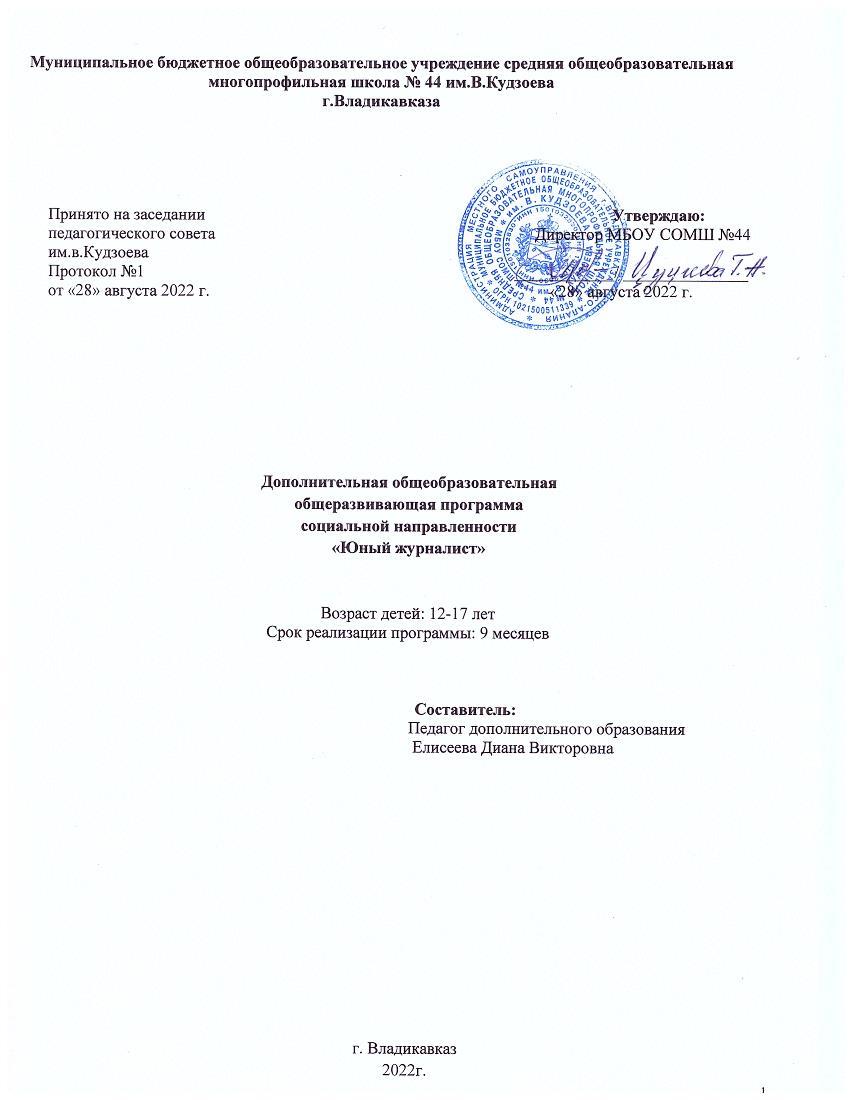 СОДЕРЖАНИЕ1.Паспорт программыДополнительная общеобразовательная  общеразвивающая программа социальной направленности «Юный журналист»Автор - составитель программы: Елисеева Диана Викторовна, педагог дополнительного образованияОрганизация-исполнитель: МБОУ СОМШ  № 44 им.В.Кудзоева г.ВладикавказаАдрес: РСО – Алания, г. Владикавказ, пр.Доватора, 35Ател. 60-00-94Возраст обучающихся:  7- 17 летСрок реализации программы: 9 месяцевСоциальный статус: обучающиеся,  г. ВладикавказаЦель программы: Создание условий для развития творческих и интеллектуальных способностей обучающихся, социализация ребѐнка посредством включения его в журналистскую деятельность.Направленность программы: социальнаяУровень реализации: дополнительное образованиеУровень освоения программы: базовыйСпособ освоения содержания образования: интеллектуальный2. Пояснительная записка       По мере развития и становления информационного общества возрастает потребность в грамотных и компетентных пользователях информации, возникает необходимость использовать тот образовательный потенциал, который представляет изучение средств массовой информации (СМИ) с точки зрения приобщения человека к культуре. Для ориентации в сложных информационных системах и эффективной работы в высокотехнологичных структурах типа компьютерных сетей просто необходимо освоение практических навыков диалога через средства массовой коммуникации и развитое образное мышление. Дети и старшие подростки в возрасте 12-17 лет испытывают огромную потребность в творческом общественно полезном проявлении своей индивидуальности, стремятся определиться в общественных отношениях. Создание собственного издания направлено на выявление творческих качеств личности, становление активной гражданской позиции, пробуждение и закрепление интереса к профессии журналиста. Своевременная профессиональная ориентация позволяет приспособиться к сложившимся условиям, получить в будущем интересную работу. Занятия журналистикой повышает уровень функциональной грамотности, увеличивают знания о мире. Профессиональное партнерство в выполнении практических заданий способствует формированию системы отношений, связанных с профессией, так как работа по созданию газеты требует от журналиста дисциплины, трудолюбия, ответственности. Деятельность по разработке и выполнению данного творческого проекта (газеты) не индивидуальна, а коллективна: каждый участник способен ставить и сознавать свои цели, контролировать процесс их достижения и выполнения, оценивать их результаты, но для выпуска газеты необходим последовательный труд целого коллектива, реализующийся в конкретных этапах. Формирование коммуникативной компетенции подростков происходит через собственную практику – как в области критического анализа чужих медиатекстов, так и при создании собственных. Большое внимание уделяется вопросам овладения информационной грамотностью, умению понимать язык средств массовой коммуникации и полноценно истолковывать смысл полученной информации.Программа разработана и основана на следующих нормативных документах:Федеральный закон Российской Федерации от 29 декабря 2012 г. N 273-ФЗ "Об образовании в Российской Федерации";Стратегия развития воспитания в Российской Федерации на период до 2025 года;Приказ от 9 ноября 2018 г. N 196 «Об утверждении порядка организации и осуществления образовательной деятельности по дополнительным общеобразовательным программам» (в ред. Приказов Минпросвещения РФ от 05.09.2019 N 470, от 30.09.2020 N 533)Федеральный государственный стандарт основного общего образования;"Концепция духовно-нравственного развития и воспитания личности гражданина России";Примерными требованиями к программам дополнительного образования (Приложение к письму Департамента молодежной политики воспитания и социальной поддержки детей Минобрнауки России от 11.12.2006г. №06-1844);Устав МБОУ СОМШ № 44 им.В.Кудзоева г.Владикавказа3.Новизна.      Методологическая новизна программы заключается в доминировании в ней воспитательных задач, которое, однако, не ощущается учащимися как навязанное им извне. Развитие представлений о гражданском обществе в среде подростков может курироваться только толерантным педагогом, который предоставляет учащимся право выбора интересующих их тем и возможность свободного творческого самовыражения, обмена мнениями. Еще одна особенность программы деятельности кружка по сравнению с другими программами школьных журналистских объединений: акцент в ней сделан на этической стороне работы журналиста. Статус СМИ в современном «постиндустриальном», информационном обществе неоднозначен: журналист может восприниматься и как социально значимая, авторитетная личность, и как одиозный шоу-мэн. Задача курса «Юный журналист» - сформировать представление о журналисте будущего и о том, каким он должен быть в настоящем. 4.Актуальность.         Актуальность программы определяется затронутыми в ней «вечными» вопросами, проблемами доброты, отзывчивости, неравнодушия; новизной этих вопросов для каждого нового поколения; возможностью через деятельность курса повлиять на современный мир; необходимостью построения гражданского общества, формирования гражданских компетенций учащихся, основы которых закладываются еще в подростковом возрасте.5. Педагогическая целесообразность        программы связана с заложенными в ней основами профессиональной деятельности журналиста, а также с интеграцией деятельности объединения с предметными областями обязательного курса школьной программы. В тематическом планировании деятельности кружка заложены вводные лекционные занятия, на которых рассматриваются теоретико-литературные понятия (художественные тропы, композиция текста и т.п.), в процессе создания публикаций для лицейской газеты предполагается совершенствование навыков учащихся в области русского языка (на занятиях исправляются орфографические и пунктуационные ошибки учащихся, обсуждаются основы редакторской правки, виды речевых ошибок и причины их возникновения в тексте).       Образовательный процесс  включает в себя различные методы обучения:репродуктивный (воспроизводящий);наглядный (объяснение сопровождается демонстрацией наглядного материала);эвристический (проблема формулируется детьми, ими и предлагается способы ее решения).      Успешное развитие общеобразовательного процесса возможно при реализации следующих принципов:непрерывность и преемственность;принцип системности;принцип «проживания» изучаемого материала;принцип гуманизации воспитательного пространства.6. Цели и задачи программы:Познакомить с основами профессии журналиста.Сформировать начальные представления о специфике профессиональных и нравственных качеств журналиста.Содействовать воспитанию гражданских, нравственных качеств личности (ответственность, порядочность, правдивость).Совершенствовать умения учащихся ориентироваться в современном потоке информации, находить нужный и интересный материал для газетной статьи.Получение знаний и умений по созданию печатного издания.Освоение знаний, умений и навыков информационно-компьютерных технологий.ЗадачиОбразовательные:Систематизировать знания о стилях, типах речи.Включить учащихся в творческий процесс получения и обработки информации, научить  аргументированно  излагать усвоенный материал и применять эти знания в новых условиях.Создать условия для успешной профильной подготовки учащихся, привитие интереса к профессии журналиста.Научить самооценке своей работы.Развивающие:Совершенствовать навыки и умения самостоятельного суждения, аргументации, анализа, грамотного письма и творческого мастерства  каждого ученика на основе свободного выбора.Развить диалогическую и монологическую речь.Развить память, воображение, мышление.Формирование коммуникативной компетенции учащихся.Воспитательные:1. ,Создание отношений сотрудничества, сотворчества всех участников педагогического процесса.2  Формирование основных этических норм и  понятий.  3.Воспитание чувства ответственности, формирование активной жизненной позиции..Программа строится на следующих концептуальных принципах:Коммуникативный принцип – позволяет строить обучение на основе общения равноправных партнеров и собеседников, даёт возможность высказывать своё мнение (при взаимном уважении), формирует коммуникативно-речевые навыки.Гуманистический принцип – создание благоприятных условий для обучения всех детей, признание значимости и ценности каждого ученика (взаимопонимание, ответственность, уважение).Принцип культуросообразности – предполагает, что творчество школьников должно основываться на общечеловеческих ценностях культуры и строится в соответствии с нормами и ценностями, присущими традициям региона, в котором они живут.Принцип патриотической направленности – предполагает использование эмоционально окрашенных представлений (образ эстетических явлений и предметов, действий по отношению к Отечеству, родному краю, гордость за российскую культуру).Принцип коллективности – даёт опыт взаимодействия с окружающими, сверстниками, создаёт условия для позитивно направленных самопознания, эстетического самоопределения, художественно-творческой самореализации.Принцип природосообразности – предполагает, что процесс творчества школьников основывается на научном понимании взаимосвязи естественных и социальных процессов, согласовывается с общими законами природы и человека, формирует у него ответственность за саморазвитие.Принцип успеха – каждый ребенок должен чувствовать успех в какой-либо сфере деятельности. Это ведет к формированию позитивной «Я-концепции» и признанию себя как уникальной составляющей окружающего мира. Принцип динамики – предоставить ребенку возможность активного поиска и освоения объектов интереса, собственного места в творческой деятельности, заниматься тем, что нравиться.Принцип демократии – добровольная ориентация на получение знаний конкретно выбранной деятельности; обсуждение выбора совместной деятельности в коллективе на предстоящий учебный год.Принцип доступности – обучение и воспитание строится с учетом возрастных и индивидуальных  возможностей подростков, без интеллектуальных, физических и моральных перегрузок.Принцип наглядности – в  учебной деятельности используются разнообразные иллюстрации, видеокассеты, аудиокассеты, грамзаписи. Принцип систематичности и последовательности – систематичность и последовательность осуществляется как в проведении занятий, так в самостоятельной работе  воспитанников. Этот принцип позволяет за меньшее время добиться больших результатов. 7. Возраст обучающихся: дети 11-17 лет.      Количество детей в группе: 15-20 человек. 8.Срок реализации Программы- 9 месяцев.    Объем программы  - 34 часа. 9.Режим занятий – один раз в неделю.       Продолжительность занятий – 40 минут.      Форма обучения: очная.      Форма организации занятий: групповая.10.Формы организации образовательной деятельности.      Форма проведения занятий — групповая. Занятия проводятся в форме: семинаров, ролевых и развивающих игр, тренингов, выездных журналистских акций. Таким образом, практические формы занятий существенно преобладают над теоретическими. Одним из видов практических занятий является работа над материалами, которые будут публиковаться в республиканской газете.  Основной формой учебного процесса является кружковое занятие. Курс рассчитан на занятия по 1 часу в неделю.  Основание - СанПиН 2.4.4.3172-14 "Санитарно-эпидемиологические требования к устройству, содержанию и организации режима работы образовательных организаций дополнительного образования детей".Время занятий – 40 минут.11.Методы обучения.       Важнейшим элементом программы является газета, которая используется как тренировочная площадка для обучения написанию журналистских текстов. Форма занятий — коллективная. Занятия проводятся в комбинированной форме: как семинары, лекции, тренинги, развивающие игры, социальные акции и т.п. В ходе занятий воссоздаются методы создания печатных СМИ, действующие в профессиональных редакциях. Приемы и методы программы сочетают образовательный и воспитательный подход. Широко используется проектный метод, а также словесные, демонстрационные, практические, репродуктивные методы, коллективная творческая работа. Для успешного решения поставленных задач применяются такие формы изложения учебного материала, как рассказ и беседа. Теоретический курс подкрепляется практическими заданиями и творческой практикой. На занятиях активно используется такой метод обучения, как упражнение. Задачей упражнения является трансформация теоретических знаний, полученных учащимися, в профессиональные умения и навыки. На занятиях по журналистике используются как воспроизводящие, так и творческие упражнения. Цель воспроизводящих упражнений – способствовать закреплению приобретённых знаний, навыков, и умений; творческих – совершенствовать способности будущих журналистов. Эффективность упражнений заключается в развитии культуры речи, логического мышления, памяти и внимания. Важными составляющими являются занятия мнемотехникой, кинесикой, физиогномикой, а также изучение приёмов развития внимания и наблюдательности – профессиональных качеств журналиста. Одной из форм стимулирования интереса к учению является игра-тренинг. Обучающее значение игр-тренингов состоит в том, чтобы сделать усвоение необходимых профессиональных навыков ярким, эмоционально насыщенным и увлекательным. Игровая ситуация вызывает у старшеклассников разнообразные эмоционально-психические переживания, углубляющие познания; активизирует внутренние положительные стимулы и мотивы, интерес к познавательной деятельности. В воспитательном отношении игра, моделируя различные жизненные ситуации, помогает подросткам избавится от неуверенности в себе, разобраться в своём эмоциональном состоянии, снять комплексы, найти взаимопонимание со взрослыми и со своими ровесниками. Будущие журналисты учатся достигать поставленные цели; следовательно, формируется личность учащегося, его индивидуально-психологические качества, необходимые не только в журналистской профессии, но и в жизни.Формы контроляДля полноценной реализации данной программы используются разные виды контроля:текущий – осуществляется посредством наблюдения за деятельностью  ребенка в процессе занятий;промежуточный	– занятия-зачеты,   конкурсы ;итоговый – защита проектов, участие в конкурсах, итоговые занятияФормой подведения итогов считать: выступление на школьных праздниках, торжественных и тематических линейках, участие в школьных мероприятиях, родительских собраниях, классных часах, участие  в мероприятиях младших классов.12. Планируемые результаты освоения программы:Ребёнок должен знать:  особенности СМИ как социального института,иметь представление об особенностях журналистского творчества,интриге в журналистском тексте,  стилистические особенности журналистских текстов,  основные принципы работы редактора.Ребенок должен уметь:  создавать журналистские тексты в различных жанрах СМИ,принимать адекватное участие в журналистских акциях иинформационных кампаниях, организованных педагогом,  создавать аналитические журналистские тексты,  работать над информационными кампаниямиРебенок должен уметь:Умение выявить интересные события и явления в повседневной жизни.Расширение кругозора учащихся.Повышение уровня культурно-профессиональных знаний в области журналистики. (Умение грамотно проводить интервью, писать рецензии на выставки, спектакли, фильмы, готовить фоторепортажи, редактировать написанное, верстать печатное издание в текстовом редакторе). Развитие монологической и диалогической  речи.Свободное владение печатным словом.Воспитание активной гражданской позиции.7  Публикация  статей  членов творческого объединения в районных и областных печатных изданиях.Предполагаемые результаты реализации программыВоспитательные результаты работы по данной программе внеурочной деятельности можно оценить по трём уровням.Результаты первого уровня (Приобретение школьником социальных знаний): Овладение способами самопознания, рефлексии; приобретение социальных знаний о ситуации межличностного взаимодействия; развитие журналистских способностей.Результаты второго уровня (формирование ценностного отношения к социальной реальности ): Получение школьником опыта переживания и позитивного отношения к базовым ценностям общества (человек, семья, Отечество, природа, мир, знания, культура)Результаты третьего уровня (получение школьником опыта самостоятельного общественного действия): школьник может приобрести опыт общения с представителями других социальных групп, других поколений, опыт самоорганизации, организации совместной деятельности с другими детьми и работы в команде; нравственно-этический опыт взаимодействия со сверстниками, старшими и младшими детьми, взрослыми в соответствии с общепринятыми нравственными нормами.В результате реализации программы у обучающихся будут сформированы УУД:Личностные результаты.У учеников будут сформированы:потребность сотрудничества со сверстниками, доброжелательное отношение к сверстникам, бесконфликтное поведение, стремление прислушиваться к мнению одноклассников;целостность взгляда на мир средствами критического мышления;этические чувства, эстетические потребности, ценности и чувства на основе опыта написания рецензий, статей;осознание значимости занятий журналистикой для личного развития.Метапредметными результатами изучения курса является формирование следующих универсальных учебных действий (УУД).Регулятивные УУД:Обучающийся научится:понимать и принимать учебную задачу, сформулированную учителем;планировать свои действия на отдельных этапах работы над журналистской статьей;осуществлять контроль, коррекцию и оценку результатов своей деятельности;анализировать причины успеха/неуспеха, осваивать с помощью учителя позитивные установки типа: «У меня всё получится», «Я ещё многое смогу».Познавательные УУД:Обучающийся научится:пользоваться приёмами анализа и синтеза при написании статьи, проводить сравнение и анализ своей работы;понимать и применять полученную информацию при выполнении заданий;проявлять индивидуальные творческие способности при написании рассказов, эссе, стихотворений, статей.Коммуникативные УУД:Обучающийся научится:включаться	в	диалог,	в	коллективное	обсуждение,	проявлять инициативу и активностьработать	в	группе,	учитывать	мнения	партнёров,	отличные	от собственных;обращаться за помощью;формулировать свои затруднения;предлагать помощь и сотрудничество;слушать собеседника;договариваться	о	распределении	функций	и	ролей	в	совместной деятельности, приходить к общему решению;формулировать собственное мнение и позицию;осуществлять взаимный контроль;адекватно оценивать собственное поведение и поведение окружающих.Предметные результаты:Учащиеся научатся:читать, соблюдая орфоэпические и интонационные нормы чтения;выразительному чтению;различать произведения по жанру;развивать речевое дыхание и правильную артикуляцию;видам театрального искусства, основам актёрского мастерства;сочинять этюды по сказкам;умению выражать разнообразные эмоциональные состояния (грусть, радость, злоба, удивление, восхищение)13. Формы аттестации.   Виды выполнений итоговой работы -Командировки по заданию учителя-редактора; - анализ собранного материала;  - интервью с интересным респондентом- конкурсы;-подготовка материалов для районных и республиканских печатных изданий14. Методическое обеспечениеДля реализации программы используются следующие дидактические материалы:        раздаточный материал по жанровой тематике (художественно-публицистические, аналитические, информационные жанры);        лекции по теории журналистики;        карточки (дидактический материал) для проведения занятий по развитию речи, развитию памяти, фантазии и внимания;        видеолекции по журналистике;        презентации к занятиям;        подборка печатных изданий.Перечень материально-технического обеспечения.Помещение:а) помещение, отвечающее нормам СанПин;б) освещенность естественным и искусственным светом,в) хорошо проветриваемое.Приборы и оборудование:а) персональный компьютер (для набора текстов и верстки газетных полос);б) лазерный принтер;в) сканер;г) диктофон;д) фотоаппарат цифровой.Материалы:а) бумага для работы на лазерном принтере;б) канцелярские принадлежности: ручки, карандаши, маркеры и др.15. Кадровое обеспечениеКадровое обеспечение - педагог дополнительного образования. Необходимые умения: владеть формами и методами обучения; использовать и апробировать специальные подходы к обучению в целях включения в образовательный процесс всех обучающихся, в том числе одаренных обучающихся и обучающихся с ограниченными возможностями здоровья; организовывать различные виды внеурочной деятельности: игровую, культурно – досуговую, учебно – исследовательскую; регулировать поведение обучающихся для обеспечение безопасной образовательной среды; реализовать современные формы и методы воспитательной работы, как на занятиях так и во внеурочной деятельности, ставить воспитательные цели, способствующие развитию обучающихся, независимо от их способностей; общаться с детьми, признавать их достоинство, понимая и принимая их. Необходимые знания: преподаваемый предмет; основные закономерности возрастного развития; основные методики преподавания, виды и приемы современных педагогических технологий; пути достижения образовательных результатов и способы оценки результатов обучения.16. Содержание программыСодержание программы.(34 часа)ТЕМА 1. ВВОДНОЕ ЗАНЯТИЕ (1 ЧАС).   Знакомство с программой кружка, решение организационных вопросов, техника безопасности.ТЕМА 2. ЖУРНАЛИСТИКА КАК ПРОФЕССИЯ (1 ЧАС).   Формирование представлений о профессии журналиста.ТЕМА 3. ФУНКЦИИ ЖУРНАЛИСТИКИ (1 ЧАС).Функции: - информационная;- коммуникативная;- выражение мнений определенных групп;- формирование общественного мнения.   Журналист как представитель определенного слоя общества.Факт как объект интереса журналиста и основной материал в его работе.ТЕМА 4. ТРЕБОВАНИЯ К ЖУРНАЛИСТУ (1 ЧАС).   Требования к журналисту:- компетентность;- объективность;- соблюдение профессиональных и этических норм;- глубокие знания в области литературы, философии и др.;- владение литературным языком.ТЕМА 5. ИСТОРИЯ РОССИЙСКОЙ ЖУРНАЛИСТИКИ (1 ЧАС).Журналистика XVIII века.                         Новиков и его журналы «Трутень», «Пустомеля»,                          «Живописец».     Журналистика  XIX века.                         Формирование жанров в журналистике. А.С.Пушкин –                          публицист: «Путешествие из Москвы в Петербург». Журналы                          «Современник», «Отечественные записки».Журналистика   XX века.В.И.Гиляровский – репортер и публицист. Истоки                          нравственных основ журналистской этики. Развитие жанра                          фельетона – И.Ильф, Е.Петров.    Задание. Написать репортаж «Мой поселок»; подготовить сообщения об особенностях стиля журналистов и писателей прошлого. Дискуссия о профессиональной этике журналиста ТЕМА 6. ФОРМИРОВАНИЕ ЖАНРОВ ЖУРНАЛИСТИКИ (1 ЧАС).Жанры журналистики и их особенности.    Заметка – один из распространенных газетных и журнальных жанров. Разновидности материалов этого жанра – заметка информационного характера, заметка – благодарность, заметка – просьба, обращение.Отличие заметки от корреспонденции.Интервью – особенности этого жанра, его виды: интервью – монолог, интервью – диалог, интервью – зарисовка, коллективное интервью, анкета.Статья – роль статьи в газетах и журналах. Статьи проблемные, аналитические, обличительные. Отличительные черты: целеустремленность и доходчивость, логичность аргументации, точность словоупотребления, яркость литературного изложения.    Обзор печати – особый жанр. Обзор: тематический, общий информационный, рецензирующий прессу.Репортаж – наглядное представление о том или ином событии, через непосредственное восприятие журналиста – очевидца или действующего лица.Жанровое своеобразие – использование элементов всех информационных жанров: картинное описание какого-либо эпизода, характеристика персонажей, прямая речь.   Виды репортажа: событийный, тематический, постановочный.Очерк – близость к малым формам художественной литературы – рассказу или короткой повести. Очерк как раскрытие жизни того или иного значимого репортажа.   Документальность воспроизведения материала. Очерки событийные и путевые.Фельетон – острая, злободневная критика, особые приемы изложения.ТЕМА 7. ЯЗЫК ЖУРНАЛИСТИКИ (1 ЧАС).   Сущность слова. Слово и понятие. Многозначность слова. Слова иноязычного происхождения, старославянизмы, историзмы, архаизмы, неологизмы.    Профессиональная лексика, диалектизмы, современные сленг.    Фразеологизмы, крылатые слова, пословицы.   Задание. Подготовить рассказ «Об этом слове хочется рассказать». Доклад «Пословицы и поговорки. Их использование в журналистике».ТЕМА 8. СТИЛИСТИЧЕСКИЕ ФИГУРЫ РЕЧИ. СТИЛИСТИЧЕСКИЕ ФИГУРЫ В ТЕКСТЕ (1 ЧАС).Тропы: эпитет, сравнение, олицетворение, метонимия, гипербола, ирония.Стилистические фигуры речи: анафора и эпифора, антитеза, градация, эллипсис, прием кольца, умолчание, риторическое обращение, риторический вопрос, многосоюзие и бессоюзие.Задание. Найти в газетных и журнальных публикациях примеры тропов и стилистических фигур, определить их роль в тексте. Написать зарисовку, используя определенные стилистические фигуры.ТЕМА 9. КОМПОЗИЦИЯ МАТЕРИАЛА (1 ЧАС).   Основные типы построения текстов: повествование, описание, рассуждение.   Основные структурные связи в повествовании: прямая хронология и обратная хронология. Прямая хронология с отступлениями.   Основные структурные связи в описании. Движение по объекту описания. Движение объекта. Маршрут движения. Убывание или возрастание признака.    Основные структурные связи в рассуждении.   Умозаключение в доказательстве или опровержении. Восхождение от конкретного к абстрактному.   Задание. Найдите в газетных и журнальных публикациях примеры повествования, описания, рассуждения. Напишите маленький рассказ на тему «Маленькое происшествие», используя разные типы построения.ТЕМА 10. ПУБЛИЦИСТИЧЕСКИЙ СТИЛЬ РУССКОГО ЛИТЕРАТУРНОГО ЯЗЫКА (1 ЧАС).   Анализ выразительных средств языка публицистических произведений (выделение в тексте, определение их роли).Заглавие – важный компонент текста. Наблюдение над ролью заглавия в произведении; знакомство с различными видами заголовков.   Задание. Лингвистический эксперимент (работа с заглавиями текстов, замена, обоснование).ТЕМА 11. ИНФОРМАЦИОННЫЕ ЖАНРЫ: ОТЧЕТ, РЕПОРТАЖ, ИНТЕРВЬЮ, ЗАМЕТКА (1 ЧАС).	Основные требования к информативной публицистике: оперативность, правдивость, полнота отражения явлений современной жизни, актуальность, доступность, выразительность, фактологичность (ссылки, свидетельства, цитаты, определение места, времени, обстоятельств).Информационные жанры: отчет, хроника, репортаж, интервью, заметка, информация-объявление (программа, афиша)   Задание. Создание и презентация текста определенного жанра.ТЕМА 12. АНАЛИТИЧЕСКИЕ ЖАНРЫ: СТАТЬЯ, ОБОЗРЕНИЕ, ОТЗЫВ, РЕЦЕНЗИЯ (1 ЧАС).   Назначение произведений аналитических жанров – сообщить о явлении, выявить, исследовать его корни, показать его сущность.   Специфика аналитической журналистики. Ее виды и жанры (статья, обозрение, отзыв, рецензия).   Задание.Взаиморецензирование черновых вариантов статьи, рецензии. Конкурс на лучший отзыв.ТЕМА 13. ХУДОЖЕСТВЕННЫЕ ЖАНРЫ: СЛОВО, ОЧЕРК, ЭССЕ, ФЕЛЬЕТОН (1 ЧАС).   Основные функции произведений художественно-публицистических жанров: - информационная;- эстетическая;- экспрессивная;- просветительская.Основные жанры: слово, очерк, эссе, фельетон, памфлет и др.   Задание. Знакомство с письмами выдающихся людей. Выразительное чтение писем. Самостоятельная работа со справочной литературой, наблюдения над особенностями очерка, анализ текстов-образцов; презентация портретного очерка, создание чернового варианта эссе или фельетона.ТЕМА 14. КОНКУРС СОЧИНЕНИЙ В РАЗЛИЧНЫХ ПУБЛИЦИСТИЧЕСКИХ ЖАНРАХ (1 ЧАС).   Конкурс сочинений на свободную тему. Необходимый критерий – выбор одного из публицистических жанров и соблюдение его стилистических норм и особенностей. Презентация собственного. Выставка работ. Награждение лучших в отдельных номинациях.ТЕМА 15. ТЕХНИЧЕСКИЕ СРЕДСТВА ЖУРНАЛИСТА (1 ЧАС).   Знакомство с техническими средствами и приемами работы с ними (фотоаппарат, видеокамера, компьютер).   Фотографирование. Роль фотографий в газете.  «Портрет», «пейзаж», «композиция»   Фотомонтаж, видеомонтаж. Создание газеты в печатном виде (особенности компьютерных программ MSWORD, MSPUBLISHER).   Фотоконкурс.   Задание. Фотографирование живых объектов. Просмотр и обсуждение работ. Оформление фотовыставок, фоторепортажей.ТЕМА 16. ГАЗЕТНЫЙ ЯЗЫК И АВТОРСКИЙ ПОЧЕРК (1 ЧАС).   Особенности газетного языка. Что такое авторский почерк.ТЕМА 17. ЭТИКА И МОРАЛЬ. ПОСТУПОК И МОТИВ. ПЛАГИАТ (1 ЧАС).    Знакомство с философскими понятиями, их место в журналистике. Плагиат. Составление понятийного словаря.ТЕМА 18. ЭСТЕТИКА (1 ЧАС).   Эстетика как философская категория.  ТЕМА 19. ШКОЛЬНАЯ ГАЗЕТА (1 ЧАС).   Медиаобразование. Организация работы редколлегии. Планирование. Техническое обеспечение.ТЕМА 20. МИССИЯ И НАЗВАНИЕ ГАЗЕТЫ (1 ЧАС).   Кому и зачем нужна газета? Для кого выходит? Каких целей может достичь? Выбор названия.ТЕМА 21. ЧИТАТЕЛЬ И ЕГО ИНТЕРЕСЫ (1 ЧАС).   Кто будет читателем школьной газеты и что он ждет от нее? Методы выявления читательских запросов и предпочтений. Анкета.   Задание. Провести анкетирование.ТЕМА 22. КАК И О ЧЕМ ПИСАТЬ ДЛЯ ШКОЛЬНОЙ ГАЗЕТЫ? (1 ЧАС).   Жанровые формы. Заметка. Структура заметки. «Новость одной строкой». Правило перевернутой пирамиды. Юмореска. ТЕМА 23. ТЕМЫ, РУБРИКИ, ПОЛОСЫ (1 ЧАС).   «Гвоздевой» материал. Правила расположение новостей, обзоров, интервью и пр. Рубрики. Полосы. Первая полоса. Задание. Составить эскиз первой страницы газеты.ТЕМА 24. ВЗРОСЛЫЕ ПРАВИЛА ДЛЯ ЮНЫХ ЖУРНАЛИСТОВ (1 ЧАС).   Правила: - точность и проверка информации;- честность и достоверность;- ссылка на источник;- разделение фактов и мнений;- краткость и ясность.   Способы предупреждения фактические ошибок:- проверять и перепроверять информацию, особенно цифры, даты, имена и фамилии, географические названия;- использовать метод прямого наблюдения, присутствовать на месте события;- если допущена ошибка, дать исправление или опровержение в последующих номерах газеты.   ТЕМА 25. ТРЕБОВАНИЯ К ИНФОРМАЦИИ (1 ЧАС).      Достоверность. Краткость, ясность. Правильное построение текста, отсутствие орфографических, лексических, пунктуационных и стилистических ошибок. Проверка источника и ссылка на него. Авторство. Подпись иллюстраций и фотографий. ТЕМА 26. ИСТОЧНИКИ ИНФОРМАЦИИ ( 1 ЧАС).   Очевидцы событий. Литературные источники. Интернет-источники (обязательное правило – указание интернет-ссылки на источник). Собственное мнение журналиста. Правила оформления.ТЕМА 27. КАК ПРИДУМЫВАТЬ ЗАГОЛОВКИ И ПИСАТЬ ЛИДЫ? (1 ЧАС).   Объем заголовков, их стилистика. Констатирующие заголовки. Образные заголовки. Лид. Функции лида:- информировать читателя с минимальной потерей времени;- акцентировать внимание на самом главном в информации с точки зрения журналиста.Задание. Написать лид и придумать 5 заголовков.ТЕМА 28. КАК ВЕСТИ ИНТЕРВЬЮ (1 ЧАС).   16 основных правил ведения интервью.Задание. Взять интервью. ТЕМА 29. ПЛАНИРОВАНИЕ ШАГ ЗА ШАГОМ (4 ЧАСА).   Этапы выпуска номера газеты:планирование номера газеты (планерка);сбор информации;подготовка материалов, рубрик, полос;подбор иллюстраций;макетирование и верстка номера;редактирование и вычитка, подписание номера;обсуждение номера на летучке.   Время каждого этапа определяется в зависимости от периодичности выхода газеты.ТЕМА 30. СТРУКТУРА РЕДАКЦИИ  (1 ЧАС).Редактор, его функции и обязанности .редактор темы/рубрики. Обозреватель. Репортер. Корректор. Верстальщик (дизайнер). ТЕМА 31. ПОДБОР И ИСПОЛЬЗОВАНИЕ ЗАНИМАТЕЛЬНОГО МАТЕРИАЛА В ГАЗЕТЕ (1 ЧАС).    Занимательный материал, используемый в газетах: загадки, кроссворды, сканворды, чайнворды, ребусы головоломки, картинки на наблюдательность и внимание, викторины, логические задачи. Анаграммы и др.   Алгоритм подбора занимательного материала в газету:определить объем юмористической страницы (количество статей);определить тему рубрики, используемые жанры, подобрать занимательный материал, статьи;сделать макет страницы (художественное оформление, заголовки, расположение материалов, обязательно указать сроки и адреса, куда посылать ответы на сканворды, викторины и т.д.);сдать готовую страницу редактору;в следующем номере опубликовать имена победителей, ответы на сканворды, викторины и др.ТЕМА 32. ДИЗАЙН ГАЗЕТЫ (1 ЧАС).   Анализ материалов периодической печати. Иллюстративное оформление газеты. Изучение шрифта. Роль фотографий в газете. План создания газеты Классический дизайн газеты. Просмотр газет с классическим дизайном, выявление особенностей, основных черт. Современный дизайн газет. Просмотр газет с современным дизайном, модернистским дизайном. Цели дизайна газет. Черты различных дизайнов.   Выбор шрифта для определённого по содержанию текста.    Самостоятельный выбор шрифта и оформление плаката.    Дизайн газеты.ТЕМА 33. ИНТЕРНЕТ-ЖУРНАЛИСТИКА (1 ЧАС).   Компьютер как средство работы с информацией. Использование ПК в журналистике. Знакомство с ПК.   Набор текста и сохранения материала.    Печатание материала, выведение материалов на принтер.    Работа на ПК    Работа творческими группами. Выбор темы. Подбор материала. Печатание текста   Выбор дизайна работы   Редактирование проекта   Просмотр работ. Обсуждение подготовленных проектов.ТЕМА 34. ИТОГОВОЕ ЗАНЯТИЕ. ДЕЛОВАЯ ИГРА «ЖУРНАЛИСТ – ОКО НАРОДНОЕ» (1 ЧАС).   Деловая игра «Журналист – око народное».   Приглашение на занятие всех желающих.   Выставка наиболее интересных материалов и проектов.    Выпуск статей в республиканских печатных изданиях .17. Календарный учебный графикУчебно-тематический планМатериально-техническое обеспечение образовательного процессаНоутбукКолонкиМикрофонПринтерБумага (офсет)ФотоаппаратДиктофон18. Список литературыЛитература, используемая для разработки программы и организации образовательного, процессаЗакон Российской Федерации от 29.12.2012 г. «Об образовании в Российской Федерации».Концепция развития дополнительного образования детей, утвержденная распоряжением Правительства РФ от 04009.2014 г. № 1726 – р.Приказ Минобразования и науки РФ от 9 ноября 2018 г. № 196 «Об утверждении Порядка организации и осуществления образовательной деятельности по дополнительным образовательным программам».Постановление Главного государственного санитарного врача РФ от 28.09.2020 г. № 22 «Об утверждении СанПиН СП 2.4.3648-20 «Санитарно-эпидемиологические требования к организациям воспитания и обучения, отдыха и оздоровления детей и молодежи».Афанасьев М.Г. Вопросы журналистики. М.: Высшая школа.1987Волков И.П. Приобщение школьников к творчеству: из опыта работы. –М.: Просвещение. 2002Выготский Л.С. Воображение и творчество в детском возрасте. – М., 1998Кеворков В.В. Рекламный текст. М., 1996Ливанова М.В. Газета в школе. Учебно-методические материалы по организации и выпуску школьного печатного издания. Смоленск, 2011Правовое поле журналиста. Справочник. М., 1971.Работа современного репортера. МГУ им. М.В. Ломоносова, 1996Розенталь Д.Э.. Практическая стилистика русского языка. М., 1974.ШкопоровН.Б.. Как психологически правильно брать интервью. М .,1990Богданов, Н.Г. Справочник журналиста [Текст]/ Н.Г. Богданов, Б.А. Вяземский. – Л.: Лениздат, 1971.Ворошилов, В.В. История журналистики России [Текст]: конспекты лекций/ В.В. Ворошилов. – СПб., 2000.Журбина, Е.И. Теория и практика художественно – публицистических жанров [Текст]/ Е.И. Журбина, - М., 1969.О печати: закон РФ.Попов, А.А. Производство и оформление газеты [Текст]/ А.А. Попов, П.С. Гуревич. – М., 1986.Стилистика газетных жанров [Текст]/ под ред. Д.Э. Розенталя. – М., 1981.Хорошев, М.С. Пути-дороги журналистики / Хорошев М.С., - Витна;  г. Павлово, 2002.Шостак, М.И. Интервью. Метод и жанр [Текст]/ М.И. Шостак. – М., 1997   	          Литература для учащихсяГоловин, Б.Н. Основы культуры речи. –  М.,1980Голуб, И.Б., Розенталь, Д Э. Книга о хорошей речи. –  М., 1997Журбина, Е И. Теория и практика художественно-публицистических жанров. –  М., 1969Соколова, В.В. Культура речи и культура общения. М., Просвещение, 1995.Формановская, Н.И. Речевой этикет и культура общения. – М.: Высшая школа, 1989. Интернет-источники:1. www.proshkolu.ru2. www.testoch.com3. www.festival.1september.ru4. www.nsportal.ru5. www.uroki.net1.Паспорт программы…………………………………………………………32.Пояснительная записка……………………………………………………43.Новизна……………………………………………………………………54.Актуальность……………………………………………………………… 55.Педагогическая целесообразность……………………………………56.Цели и задачи……………………………………………………………67.Возраст обучающихся……………………………………………………68.Сроки реализации программы……………………………………………69.Режим занятий……………………………………………………………710.Форма организации занятий…………………………………………….811.Методы обучения…………………………………………………………812.Планируемые результаты     ……………........................913.Формы аттестации……………………………………………………1114.Методическое обеспечение………………………………………………..1215.Кадровое обеспечение…………………………………………………1216.Содержание программы………………………………………………1217.Календарный учебный график……………………………………1318.Список литературы……………………………………………………19Дата начала и окончания учебного периода.01.09.2022-31.05.2023Место проведения занятияМБОУ СОМШ № 44 им.В.Кудзоева г.владикавказаРежим занятий1 раза в неделю Форма занятийгрупповаяСроки контрольных процедурначало, середина, конец учебного года№ п/пТемаКоличество часовВводное занятие.1Журналистика как профессия. 1Функции журналистики.1Требования к журналисту. 1История российской журналистики.1Формирование жанров журналистики.1Язык журналистики.1Стилистические фигуры в речи и тексте. 1Композиция материала.1Публицистический стиль.1Информационные жанры: отчет, репортаж, интервью, заметка.1Аналитические жанры: статья, обозрение, отзыв, рецензия. 1Художественные жанры: слово, очерк, эссе, фельетон.1Конкурс сочинений в различных публицистических жанрах.1Технические средства журналиста. 1Газетный язык и авторский почерк.1Этика и мораль. Поступок и мотив. Плагиат.1Эстетика.1Печатное издание (Газета). 1Миссия и название школьной газеты.1Читатель и его интересы.1Как и о чем писать для школьной газеты?1Темы, рубрики, полосы. 1Взрослые правила для юных журналистов.1Требования к информации.1Источники информации.1Как придумывать заголовки и писать лиды? 1Как вести интервью?1Планирование шаг за шагом.1Структура редакции.1Подбор и использование занимательного материала в газете. 1Дизайн газеты.1Интернет-журналистика.1Итоговое занятие. Деловая игра «Журналист – око народное». 1Всего часов Всего часов 34